NAME………………………………………………ADM.NO………………………OLMARIKO SECONDARY SCHOOLEND OF TERM ONE, 2016 EXAMINATIONCHEMISTRY Form ONEINSTRUCTIONAnswer all the questions in the spaces providedAll working must be shown where nnecessary1. A well labeled diagram of a Bunsen burner is given below.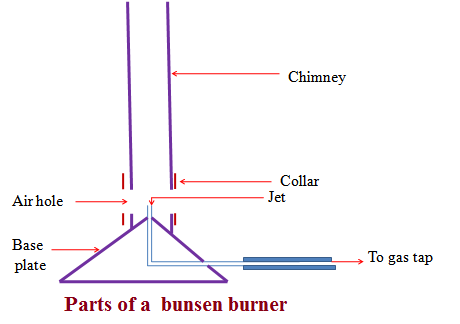 a) State the functions of;I) chimney(2mks)I I) collar(2 mks)III) air hole(2 mks)IV) base plate(2 mks)b) draw a well labeled diagram of a non-luminous flame (4mks)c) Describe how you will light the Bunsen burner with the non-luminous flame. (4mks)d) state four differences between the luminous and non-luminous flames. (8mks)2. a) What is Chemistry (2mks)    b) list four importances of Chemistry (4mks)3. a) What is a Chemistry laboratory (1mk)    b) State two reasons why most laboratory apparatus are made up of glass. (2mks)   c) Draw a diagram of a volumetric flask (2mks)   d) Write any five laboratory safety rules. (10mks)4. a) What is a drug? (1mk)    b) Name any five drugs commonly abused. (5mks)    c) State any two negative health effects of drug abuse.(2mks)5. Study the set up below and answer the questions that follow.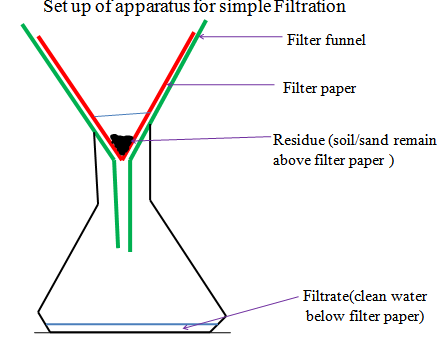 a) Describe how sodium chloride crystals can be separated from a mixture of common salt(sodium chloride) and sand using filtration and any other techniques. (5mks)b) State the method that can be used to separate the components of the  following mixtures (5mks)6. a) Define the following termsI) solutionII) matterIII) pure substanceIV) boiling point.b) Draw a simple diagram to illustrate how distillation takes place (3mks)ENDWISHING YOU THE BEST IN THIS EXAMINATION; MR OMWANDO.luminous flamenon-luminous flame123412345mixturemethod1common salt and iodine2iron fillings and zinc granules3petrol from crude oil4kerosene and water5muddy water